ИРКУТСКАЯ ОБЛАСТЬ
ТУЛУНСКИЙ РАЙОН               АдминистрацияЕвдокимовского сельского поселения       ПОСТАНОВЛЕНИЕ«24» декабря 2019 г.	№  70С. БадарО присвоении адресаРассмотрев заявление Сизых Любови Николаевны от 24.12.2019г., руководствуясь ст. 36, 37 Градостроительного кодекса Российской Федерации, Федеральным законом от 06.10.2003 года №131-Ф3 «Об общих принципах организации местного самоуправления в Российской Федерации», постановлением Правительства РФ от 19.11.2014г. № 1221 «Об утверждении правил присвоения, изменения, аннулирования адресов», административным регламентом предоставления муниципальной услуги «Присвоение (изменение, аннулирование) адресов объектами недвижимого имущества на территории Евдокимовского муниципального образования», утвержденным постановлением администрации Евдокимовского сельского поселения от 25.08.2015г. № 26, Уставом Евдокимовского муниципального образования,ПОСТАНОВЛЯЮ:Присвоить – обьекту недвижимости не жилому зданию общей площадью 204 кв.м., расположенного на землях населенных пунктов, следующий адрес: Российская Федерация, Иркутская область, Тулунский район, Евдокимовское муниципальное образование, с, Бадар ул. Гадалейская, 6а.Направить копию настоящего постановления в Комитет по архитектуре, строительству и ЖКХ администрации Тулунского муниципального района для внесения сведений в ИСОГД муниципального образования «Тулунский район».В течении трех рабочих дней внести сведения в государственный адресный реестр (ФИАС).Контроль за исполнением данного постановления оставляю за собой.Глава Евдокимовского
сельского поселенияВ.Н.Копанев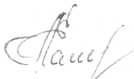 